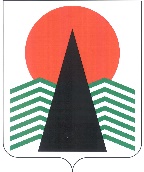 АДМИНИСТРАЦИЯ  НЕФТЕЮГАНСКОГО РАЙОНАпостановлениег.НефтеюганскО внесении изменений в постановление администрации Нефтеюганского района от 06.02.2013 № 242-па «О разработке и утверждении административных регламентов предоставления муниципальных услуг»Руководствуясь Федеральным законом Российской Федерации от 27.07.2010 
№ 210-ФЗ «Об организации предоставления государственных и муниципальных услуг», в целях приведения нормативного правового акта в соответствие 
с действующим законодательством п о с т а н о в л я ю:Внести в раздел II приложения № 1 к постановлению администрации Нефтеюганского района от 06.02.2013 № 242-па «О разработке и утверждения административных регламентов предоставления муниципальных услуг» следующие изменения:В пункте 21:Абзац девятый подпункта 6 изложить в следующей редакции:«- требования пунктов 1, 2, 4, 5 части 1 статьи 7 Федерального закона 
от 27.07.2010 № 210-ФЗ.»;Дополнить подпунктом 18 следующего содержания:«18) cлучаи и порядок предоставления муниципальных услуг в упреждающем (проактивном) режиме в соответствии со статьей 7.3 Федерального закона 
от 27.07.2010 № 210-ФЗ.»; В пункте 22:В абзаце четвертом слово «также» исключить;Дополнить абзацем восьмым следующего содержания: «Раздел должен содержать варианты предоставления муниципальной услуги, включающие порядок предоставления указанных услуг отдельным категориям заявителей, объединенных общими признаками, в том числе в отношении результата муниципальной услуги, за получением которого они обратились.».Настоящее постановление подлежит официальному опубликованию в газете «Югорское обозрение» и размещению на официальном сайте органов местного самоуправления Нефтеюганского района.Настоящее постановление вступает в силу после его официального опубликования. Контроль за выполнением постановления осуществляю лично.Глава района 							А.А.Бочко10.01.2022№ 2-па-нпа№ 2-па-нпа